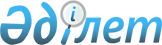 О внесении изменений в решение Аршалынского районного маслихата от 22 декабря 2017 года № 19/2 "О районном бюджете на 2018-2020 годы"Решение Аршалынского районного маслихата Акмолинской области от 17 мая 2018 года № 25/5. Зарегистрировано Департаментом юстиции Акмолинской области 1 июня 2018 года № 6637
      Примечание РЦПИ.

      В тексте документа сохранена пунктуация и орфография оригинала.
      В соответствии с пунктом 4 статьи 106 Бюджетного кодекса Республики Казахстан от 4 декабря 2008 года, со статьей 6 Закона Республики Казахстан от 23 января 2001 года "О местном государственном управлении и самоуправлении в Республике Казахстан", Аршалынский районный маслихат РЕШИЛ:
      1. Внести в решение Аршалынского районного маслихата "О районном бюджете на 2018-2020 годы" от 22 декабря 2017 года № 19/2 (зарегистрировано в Реестре государственной регистрации нормативных правовых актов № 6315, опубликовано 26 января 2018 года в Эталонном контрольном банке нормативных правовых актов Республики Казахстан в электронном виде) следующие изменения:
      пункт 1 изложить в новой редакции:
      "1. Утвердить районный бюджет на 2018-2020 годы, согласно приложениям 1, 2, 3 соответственно, в том числе на 2018 год в следующих объемах:
      1) доходы – 4 278 676 тысяч тенге, в том числе:
      налоговые поступления – 844 938 тысяч тенге;
      неналоговые поступления – 6 163 тысячи тенге;
      поступления от продажи основного капитала – 180 962 тысячи тенге;
      поступления трансфертов – 3 246 613 тысяч тенге;
      2) затраты – 4 329 330,1 тысяча тенге;
      3) чистое бюджетное кредитование – 208 477,4 тысячи тенге, в том числе:
      бюджетные кредиты – 234 488 тысяч тенге;
      погашение бюджетных кредитов – 26 010,6 тысяч тенге;
      4) сальдо по операциям с финансовыми активами – 0 тысяч тенге, в том числе:
      приобретение финансовых активов – 0 тысяч тенге;
      поступления от продажи финансовых активов государства – 0 тысяч тенге;
      5) дефицит (профицит) бюджета – - 259 131,5 тысяч тенге;
      6) финансирование дефицита (использование профицита) бюджета –259 131,5 тысяч тенге.
      Приложения 1, 8 к указанному решению изложить в новой редакции согласно приложениям 1, 2 к настоящему решению.
      2. Настоящее решение вступает в силу со дня государственной регистрации в Департаменте юстиции Акмолинской области и вводится в действие с 1 января 2018 года.
      "СОГЛАСОВАНО"
      17 мая 2018 год Районный бюджет на 2018 год Перечень бюджетных программ сельских оругов на 2018 год
					© 2012. РГП на ПХВ «Институт законодательства и правовой информации Республики Казахстан» Министерства юстиции Республики Казахстан
				
      Председатель сессии
районного маслихата

Э.Алиев

      Секретарь
районного маслихата 

К.Шедербеков

      Аким
Аршалынского района

А.Тайжанов
Приложение 1 к решению
Аршалынского районного маслихата
от 17 мая 2018 года № 25/5
Приложение 1 к решению
Аршалынского районного маслихата
от 22 декабря 2017 года № 19/2
Категория
Категория
Категория
Категория
Сумма
тысяч тенге
Класс
Класс
Класс
Сумма
тысяч тенге
Подкласс
Подкласс
Сумма
тысяч тенге
Наименование
Сумма
тысяч тенге
1
2
3
4
5
I. Доходы
4278676,0
1
Налоговые поступления
844938,0
01
Подоходный налог 
60007,0
2
Индивидуальный подоходный налог
60007,0
03
Социальный налог
310744,0
1
Социальный налог
310744,0
04
Hалоги на собственность
404706,0
1
Hалоги на имущество
347027,0
3
Земельный налог
13852,0
4
Hалог на транспортные средства
39977,0
5
Единый земельный налог
3850,0
05
Внутренние налоги на товары, работы и услуги
60699,0
2
Акцизы
7932,0
3
Поступления за использование природных и других ресурсов 
28500,0
4
Сборы за ведение предпринимательской и профессиональной деятельности
24092,0
5
Налог на игорный бизнес
175,0
08
Обязательные платежи, взимаемые за совершение юридически значимых действий и (или) выдачу документов уполномоченными на то государственными органами или должностными лицами
8782,0
1
Государственная пошлина
8782,0
2
Неналоговые поступления
6163,0
01
Доходы от государственной собственности
1285,0
5
Доходы от аренды имущества, находящегося в государственной собственности
1255,0
7
Вознаграждения по кредитам, выданным из государственного бюджета
30,0
04
Штрафы, пени, санкции, взыскания, налагаемые государственными учреждениями, финансируемыми из государственного бюджета, а также содержащимися и финансируемыми из бюджета (сметы расходов) Национального Банка Республики Казахстан
1437,0
1
Штрафы, пени, санкции, взыскания, налагаемые государственными учреждениями, финансируемыми из государственного бюджета, а также содержащимися и финансируемыми из бюджета (сметы расходов) Национального Банка Республики Казахстан, за исключением поступлений от организаций нефтяного сектора
1437,0
06
Прочие неналоговые поступления
3441,0
1
Прочие неналоговые поступления
3441,0
3
Поступления от продажи основного капитала
180962,0
03
Продажа земли и нематериальных активов
180962,0
1
Продажа земли
176500,0
2
Продажа нематериальных активов
4462,0
4
Поступления трансфертов
3246613,0
02
Трансферты из вышестоящих органов государственного управления
3246613,0
2
Трансферты из областного бюджета
3246613,0
Функциональная группа
Функциональная группа
Функциональная группа
Функциональная группа
Сумма
тысяч тенге
Администратор бюджетных программ
Администратор бюджетных программ
Администратор бюджетных программ
Сумма
тысяч тенге
Программа
Программа
Сумма
тысяч тенге
Наименование
Сумма
тысяч тенге
II. Затраты
4329330,1
01
Государственные услуги общего характера
318738,1
112
Аппарат маслихата района (города областного значения)
20570,5
001
Услуги по обеспечению деятельности маслихата района (города областного значения)
20570,5
122
Аппарат акима района (города областного значения)
90062,2
001
Услуги по обеспечению деятельности акима района (города областного значения)
84462,2
003
Капитальные расходы государственного органа
1500,0
113
Целевые текущие трансферты из местных бюджетов
4000,0
123
Аппарат акима района в городе, города районного значения, поселка, села, сельского округа
117087,9
001
Услуги по обеспечению деятельности акима района в городе, города районного значения, поселка, села, сельского округа
117087,9
458
Отдел жилищно-коммунального хозяйства, пассажирского транспорта и автомобильных дорог района (города областного значения)
62531,1
001
Услуги по реализации государственной политики на местном уровне в области жилищно-коммунального хозяйства, пассажирского транспорта и автомобильных дорог 
8481,1
113
Целевые текущие трансферты из местных бюджетов
54050,0
459
Отдел экономики и финансов района (города областного значения)
22155,5
001
Услуги по реализации государственной политики в области формирования и развития экономической политики, государственного планирования, исполнения бюджета и управления коммунальной собственностью района (города областного значения)
19376,5
003
Проведение оценки имущества в целях налогообложения
814,0
010
Приватизация, управление коммунальным имуществом, постприватизационная деятельность и регулирование споров, связанных с этим
792,0
028
Приобретение имущества в коммунальную собственность
1173,0
494
Отдел предпринимательства и промышленности района (города областного значения)
6330,9
001
Услуги по реализации государственной политики на местном уровне в области развития предпринимательства и промышленности 
6330,9
02
Оборона
4204,0
122
Аппарат акима района (города областного значения)
4204,0
005
Мероприятия в рамках исполнения всеобщей воинской обязанности
3704,0
007
Мероприятия по профилактике и тушению степных пожаров районного (городского) масштаба, а также пожаров в населенных пунктах, в которых не созданы органы государственной противопожарной службы
500,0
03
Общественный порядок, безопасность, правовая, судебная, уголовно-исполнительная деятельность 
787,0
458
Отдел жилищно-коммунального хозяйства, пассажирского транспорта и автомобильных дорог района (города областного значения)
787,0
021
Обеспечение безопасности дорожного движения в населенных пунктах
787,0
04
Образование
2226400,3
464
Отдел образования района (города областного значения)
2166762,6
001
Услуги по реализации государственной политики на местном уровне в области образования 
12392,0
003
Общеобразовательное обучение
1576158,3
004
Информатизация системы образования в государственных учреждениях образования района (города областного значения)
1131,0
005
Приобретение и доставка учебников, учебно-методических комплексов для государственных учреждений образования района (города областного значения)
14278,0
006
Дополнительное образование для детей
65227,0
007
Проведение школьных олимпиад, внешкольных мероприятий и конкурсов районного (городского) масштаба
133,0
009
Обеспечение деятельности организаций дошкольного воспитания и обучения
189017,0
012
Капитальные расходы государственного органа
4000,0
015
Ежемесячная выплата денежных средств опекунам (попечителям) на содержание ребенка-сироты (детей-сирот), и ребенка (детей), оставшегося без попечения родителей
13962,0
022
Выплата единовременных денежных средств казахстанским гражданам, усыновившим (удочерившим) ребенка (детей) - сироту и ребенка (детей), оставшегося без попечения родителей
160,0
040
Реализация государственного образовательного заказа в дошкольных организациях образования
214138,0
067
Капитальные расходы подведомственных государственных учреждений и организаций
76168,0
465
Отдел физической культуры и спорта района (города областного значения)
32139,0
017
Дополнительное образование для детей и юношества по спорту
32139,0
467
Отдел строительства района (города областного значения)
27488,7
024
Строительство и реконструкция объектов начального, основного среднего и общего среднего образования
2248,3
037
Строительство и реконструкция объектов дошкольного воспитания и обучения
25250,4
06
Социальная помощь и социальное обеспечение
172698,4
123
Аппарат акима района в городе, города районного значения, поселка, села, сельского округа
18739,0
003
Оказание социальной помощи нуждающимся гражданам на дому
18739,0
451
Отдел занятости и социальных программ района (города областного значения)
151761,4
001
Услуги по реализации государственной политики на местном уровне в области обеспечения занятости и реализации социальных программ для населения
20957,4
002
Программа занятости
41364,0
005
Государственная адресная социальная помощь
27281,0
006
Оказание жилищной помощи
600,0
007
Социальная помощь отдельным категориям нуждающихся граждан по решениям местных представительных органов
14504,0
010
Материальное обеспечение детей-инвалидов, воспитывающихся и обучающихся на дому
459,0
011
Оплата услуг по зачислению, выплате и доставке пособий и других социальных выплат
129,0
014
Оказание социальной помощи нуждающимся гражданам на дому
1010,0
017
Обеспечение нуждающихся инвалидов обязательными гигиеническими средствами и предоставление услуг специалистами жестового языка, индивидуальными помощниками в соответствии с индивидуальной программой реабилитации инвалида
6000,0
023
Обеспечение деятельности центров занятости населения
26789,0
050
Реализация Плана мероприятий по обеспечению прав и улучшению качества жизни инвалидов в Республике Казахстан на 2012 – 2018 годы
8185,0
054
Размещение государственного социального заказа в неправительственных организациях
1813,0
113
Целевые текущие трансферты из местных бюджетов
2670,0
458
Отдел жилищно-коммунального хозяйства, пассажирского транспорта и автомобильных дорог района (города областного значения)
37,0
050
Реализация Плана мероприятий по обеспечению прав и улучшению качества жизни инвалидов в Республике Казахстан на 2012 – 2018 годы
37,0
464
Отдел образования района (города областного значения)
2161,0
030
Содержание ребенка (детей), переданного патронатным воспитателям
2161,0
07
Жилищно-коммунальное хозяйство
150262,4
123
Аппарат акима района в городе, города районного значения, поселка, села, сельского округа
1719,4
014
Организация водоснабжения населенных пунктов
1719,4
458
Отдел жилищно-коммунального хозяйства, пассажирского транспорта и автомобильных дорог района (города областного значения)
15713,8
015
Освещение улиц в населенных пунктах
3935,8
026
Организация эксплуатации тепловых сетей, находящихся в коммунальной собственности районов (городов областного значения)
10000,0
027
Организация эксплуатации сетей газификации, находящихся в коммунальной собственности районов (городов областного значения)
1778,0
467
Отдел строительства района (города областного значения)
132829,2
003
Проектирование и (или) строительство, реконструкция жилья коммунального жилищного фонда
5305
004
Проектирование, развитие и (или) обустройство инженерно-коммуникационной инфраструктуры
6575
006
Развитие системы водоснабжения и водоотведения
16708,0
058
Развитие системы водоснабжения и водоотведения в сельских населенных пунктах
104241,2
08
Культура, спорт, туризм и информационное пространство
198254,3
455
Отдел культуры и развития языков района (города областного значения)
153915,3
001
Услуги по реализации государственной политики на местном уровне в области развития языков и культуры
8724,0
003
Поддержка культурно-досуговой работы
96458,0
006
Функционирование районных (городских) библиотек
42174,3
007
Развитие государственного языка и других языков народа Казахстана
6559,0
456
Отдел внутренней политики района (города областного значения)
30629,0
001
Услуги по реализации государственной политики на местном уровне в области информации, укрепления государственности и формирования социального оптимизма граждан
10295,0
002
Услуги по проведению государственной информационной политики 
13328,0
003
Реализация мероприятий в сфере молодежной политики
7006,0
465
Отдел физической культуры и спорта района (города областного значения)
11229,6
001
Услуги по реализации государственной политики на местном уровне в сфере физической культуры и спорта
5823,6
006
Проведение спортивных соревнований на районном (города областного значения) уровне
708,0
007
Подготовка и участие членов сборных команд района (города областного значения) по различным видам спорта на областных спортивных соревнованиях
4598,0
467
Отдел строительства района (города областного значения)
2580,4
008
Развитие объектов спорта
2580,4
09
Топливно-энергетический комплекс и недропользование
424326,0
467
Отдел строительства района (города областного значения)
424326,0
009
Развитие теплоэнергетической системы
424326,0
10
Сельское, водное, лесное, рыбное хозяйство, особо охраняемые природные территории, охрана окружающей среды и животного мира, земельные отношения
85066,9
459
Отдел экономики и финансов района (города областного значения)
16961,0
099
Реализация мер по оказанию социальной поддержки специалистов 
16961,0
462
Отдел сельского хозяйства района (города областного значения)
12799,9
001
Услуги по реализации государственной политики на местном уровне в сфере сельского хозяйства
12799,9
463
Отдел земельных отношений района (города областного значения)
12440,0
001
Услуги по реализации государственной политики в области регулирования земельных отношений на территории района (города областного значения)
12440,0
473
Отдел ветеринарии района (города областного значения)
42866,0
001
Услуги по реализации государственной политики на местном уровне в сфере ветеринарии
11419,0
007
Организация отлова и уничтожения бродячих собак и кошек
850,0
011
Проведение противоэпизоотических мероприятий
28597,0
047
Возмещение владельцам стоимости обезвреженных (обеззараженных) и переработанных без изъятия животных, продукции и сырья животного происхождения, представляющих опасность для здоровья

животных и человека
2000,0
11
Промышленность, архитектурная, градостроительная и строительная деятельность
75150,0
467
Отдел строительства района (города областного значения)
8622,0
001
Услуги по реализации государственной политики на местном уровне в области строительства
8622,0
468
Отдел архитектуры и градостроительства района (города областного значения)
66528,0
001
Услуги по реализации государственной политики в области архитектуры и градостроительства на местном уровне
8037,0
003
Разработка схем градостроительного развития территории района и генеральных планов населенных пунктов
58491,0
12
Транспорт и коммуникации
502227,0
123
Аппарат акима района в городе, города районного значения, поселка, села, сельского округа
27100,0
013
Обеспечение функционирования автомобильных дорог в городах районного значения, поселках, селах, сельских округах
1500,0
045
Капитальный и средний ремонт автомобильных дорог улиц населенных пунктов
25600,0
458
Отдел жилищно-коммунального хозяйства, пассажирского транспорта и автомобильных дорог района (города областного значения)
475127,0
022
Развитие транспортной инфраструктуры
60000,0
023
Обеспечение функционирования автомобильных дорог
15553,0
051
Реализация приоритетных проектов транспортной инфраструктуры
399574,0
13
Прочие
12251,0
123
Аппарат акима района в городе, города районного значения, поселка, села, сельского округа
1277,0
040
Реализация мер по содействию экономическому развитию регионов в рамках Программы развития регионов до 2020 года
1277,0
455
Отдел культуры и развития языков района (города областного значения)
1246,0
040
Реализация мер по содействию экономическому развитию регионов в рамках Программы развития регионов до 2020 года
1246,0
464
Отдел образования района (города областного значения)
9728,0
041
Реализация мер по содействию экономическому развитию регионов в рамках Программы развития регионов до 2020 года
9728,0
14
Обслуживание долга
30,0
459
Отдел экономики и финансов района (города областного значения)
30,0
021
Обслуживание долга местных исполнительных органов по выплате вознаграждений и иных платежей по займам из областного бюджета
30,0
15
Трансферты
158934,7
459
Отдел экономики и финансов района (города областного значения)
158934,7
006
Возврат неиспользованных (недоиспользованных) целевых трансфертов
10784,6
024
Целевые текущие трансферты из нижестоящего бюджета на компенсацию потерь вышестоящего бюджета в связи с изменением законодательства
110435,0
038
Субвенции
31045,0
051
Трансферты органам местного самоуправления
6665,0
054
Возврат сумм неиспользованных (недоиспользованных) целевых трансфертов, выделенных из республиканского бюджета за счет целевого трансферта из Национального фонда Республики Казахстан
5,1
III. Чистое бюджетное кредитование
208477,4
Бюджетные кредиты 
234488,0
10
Сельское, водное, лесное, рыбное хозяйство, особо охраняемые природные территории, охрана окружающей среды и животного мира, земельные отношения
234488,0
459
Отдел экономики и финансов района (города областного значения)
234488,0
018
Бюджетные кредиты для реализации мер социальной поддержки специалистов
234488,0
Погашение бюджетных кредитов
26010,6
5
Погашение бюджетных кредитов
26010,6
01
Погашение бюджетных кредитов
26010,6
1
Погашение бюджетных кредитов, выданных из государственного бюджета
26010,6
V. Дефицит (профицит) бюджета 
-259131,5
VI. Финансирование дефицита (использование профицита) бюджета
259131,5
Поступление займов
234488,0
7
Поступление займов
234488,0
01
Внутренние государственные займы
234488,0
2
Договоры займа
234488,0
Погашение займов
28916,4
16
Погашение займов
28916,4
459
Отдел экономики и финансов района (города областного значения)
28916,4
005
Погашение долга местного исполнительного органа перед вышестоящим бюджетом
28916,4
Используемые остатки бюджетных средств
53559,9Приложение 2 к решению
Аршалынского районного маслихата
от 17 мая 2018 года № 25/5
Приложение 8 к решению
Аршалынского районного маслихата
от 22 декабря 2017 года № 19/2
АБП
001 "Услуги по обеспечению деятельности акима района в городе, города районного значения, поселка, села, сельского округа"
003 "Оказание социальной помощи нуждающимся гражданам на дому"
013 "Обеспечение функционирования автомобильных дорог в городах районного значения, поселках, селах, сельских округах"
014 "Организация водоснабжения населенных пунктов"
040 "Реализация мер по содействию экономическому развитию регионов в рамках Программы развития регионов до 2020 года"
045 "Капитальный и средний ремонт автомобильных дорог улиц населенных пунктов"
1
2
3
4
5
6
Анарский сельский округ
11342,0
3622,0
0
1500,0
0
0
Сельский округ Арнасай
9367,0
611,0
0
0
0
8000,0
Акбулакский сельский округ
10837,6
1790,0
0
0
0
0
Берсуатский сельский акруг
11153,6
1097,0
500,0
0
0
0
Волгодоновский сельский округ
13164,0
860,0
0
219,4
0
13600,0
Константиновский сельский округ
16432,6
3716,0
500,0
0
0
0
Сельский округ Турген
11012,0
840,0
0
0
0
0
Булаксайский сельский округ
11251,0
893,0
500,0
0
1277,0
4000,0
Сарабинский сельский округ
10669,1
453,0
0
0
0
0
Михайловский сельский округ
11859,0
4587,0
0
0
0
0
Сумма (тысяч тенге)
117087,9
18739,0
1500,0
1719,4
1277,0
25600,0